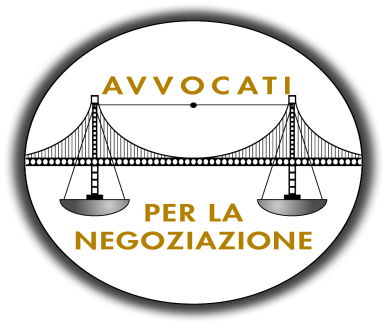 					   AVVOCATI PER LA NEGOZIAZIONE							     MODULO FORMATIVOcorso di  dizione:  la voce come strumento di comunicazione empatica rafforzare le proprie argomentazioni   CORSO ARTICOLATO IN N. 8 INCONTRI INTERATTIVI Corso A									             Corso BDALLE 17,00 ALLE 19,00 								DALLE 17,00 ALLE 19,00 NEI GIORNI DI	VENERDI’							              NEI GIORNI DI MARTEDI’11-18 GENNAIO/ 1-8-15-22- FEBBRAIO/ 1-8 ( o 15) MARZO                                                 15-22 GENNAIO/ 5-12-19-26 FEBBRAIO/ 12-19 MARZO  Sede Via Valeri n. 5 35131 Padova c/o Studio Avv. Antonella Tosetto                               Sede via Oberdan  n. 10 Padova c/o Studio  Avv. Anna Ferrari Aggradi  Numero partecipanti 10								Numero partecipanti 10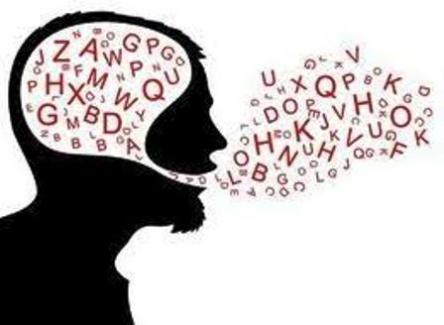 DOCENTE 		DOTT. SSA BARBARA GIOVANNELLIargomenti trattaticorretta postura - respirazione adeguata - corretta fonazione;elementi di corretta pronuncia italiana standard (ortoepìa); intonazione ed elementi prosodici dell’enunciato (toni, volumi, aperture e chiusure delle frasi, pause, velocità…); espressività della voce; interpretazione del messaggio adeguato nella comunicazione;il corso è stato accreditato dall’Ordine Avvocati di Padova con riconoscimento di n. 6 crediti deontologici per l’intero cicloiscrizioni tramite mail ad eventi@avvocatinegoziazione.it    Sede:  Via Orberdan 10- 35122 Padova     Tel. 049 8360948 - Fax 049 6997784e mail: segreteria@avvocatinegoziazione.it  - web: avvocatinegoziazione.it